Мај 2020.                           Прва група                            КОЛОКВИЈУМ 2  Задаци:На слици 1. je дата принципска шема модулатора са нелинеарним елементима. Збир, односно разлика сигнала sm(t)=SmCosωmt и so(t)=SoCosωot доводе се на улаз нелинеарних елемената чија је карактеристика дата формулом:   Siz(t)=      Утврдити врсту модулације.Уколико је за ту врсту модулације дефинисан индекс модулације, одредити му максималну вредност као и амплитуду Sm. Познато је S0=0.5V, V= 5V.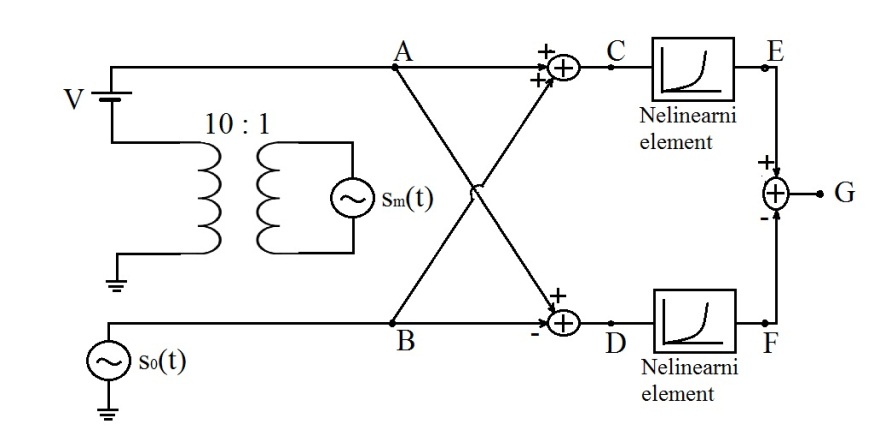    Slika 1.Потребно је од 4 телефонска и 2 стерео музичка сигнала образовати мултиплекс са временском расподелом импулсне амплитудске модулације. Познато је да телефонски сигнал заузима опсег фреквенција од 300 – 3400 Hz, a музички од 50 – 7500 Hz. Фреквенција одмеравања телефонског сигнала износи fOT = 8 kHz. Израчунати најмање растојање између импулса у мултиплексном сигналу и означити њихов редослед. Након тога скицирати принципску шему предајника и пријемника.На улаз униформног квантизера са 512 квантних нивоа долази сигнал s(t)=S0 који идеално оптерећује квантизер. Одредити однос S/N квантизације.Питања:1.  Фреквентна модулација2. Армстронгов модулатор3. Шумови у систему са АМ                                                         ПРЕДМЕТНИ НАСТАВНИК